Publicado en Bilbao el 12/07/2017 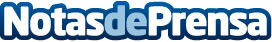 Crecen las demandas por la instalación de aire acondicionadoLa instalación de aires acondicionado está regulada por leyes del ayuntamiento como por la sociedad de vecinos. Las leyes relacionadas con la instalación del aire acondicionado afectan tanto al uso como al lugar dónde son instalados. Se disponen de hasta 5 años para demandar cualquier hecho relacionado con la instalación indebida de aire acondicionado.

Datos de contacto:María Jesús Gorostiza944 05 12 49Nota de prensa publicada en: https://www.notasdeprensa.es/crecen-las-demandas-por-la-instalacion-de-aire Categorias: Derecho País Vasco http://www.notasdeprensa.es